Resignation Notice- In Lieu of Dismissal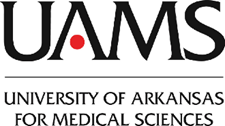 RE:  Resignation of EmploymentI,  SAP # , voluntarily resign my position as  at UAMS effective . I am resigning in lieu of dismissal “for cause”.  Therefore, per Board Policy, 405.6, I am not eligible for rehire at any of the UofA System Campuses. Additionally, I understand I am waiving my right to grieve my dismissal under Administrative Guide 4.4.16, Employee Grievance Procedure.Signature: __________________________________________________Date: ______________________________________________________Personal Email Address: _______________________________________UAMS accepts your resignation effective__________________________Approval Signature: ___________________________________________	Date:  ____________________